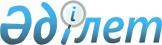 Об установлении ограничительных мероприятий
					
			Утративший силу
			
			
		
					Решение акима Ынталинского сельского округа Каркаралинского района Карагандинской области от 9 декабря 2019 года № 02. Зарегистрировано Департаментом юстиции Карагандинской области 18 декабря 2019 года № 5593. Утратило силу решением акима Ынталинского сельского округа Каркаралинского района Карагандинской области от 14 февраля 2020 года № 05
      Сноска. Утратило силу решением акима Ынталинского сельского округа Каркаралинского района Карагандинской области от 14.02.2020 № 05 (вводится в действие со дня его первого официального опубликования).
      В соответствии с Законами Республики Казахстан от 23 января 2001 года "О местном государственном управлении и самоуправлении в Республике Казахстан", от 10 июля 2002 года "О ветеринарии" и приказа Министра сельского хозяйства Республики Казахстан от 29 июня 2015 года № 7-1/587 "Об утверждении Ветеринарных (ветеринарно-санитарных) правил" (зарегистрировано в Реестре государственной регистрации нормативных правовых актов за № 11940), аким Ынталинского сельского округа Каркаралинского района РЕШИЛ:
      1. В связи с возникновением заболевания вирусная диарея и инфекционный ринотрахеит среди крупного рогатого скота установить ограничительные мероприятия на территории крестьянского хозяйства "Ынта" в зимовке "Караоба" Ынталинского сельского округа.
      2. Провести ветеринарно-санитарные, оздоровительные и ограничительные мероприятия в соответствии с действующим законодательством Республики Казахстан.
      3. Контроль за исполнением настоящего решения оставляю за собой.
      4. Настоящее решение вводится в действие со дня его первого официального опубликования.
      "СОГЛАСОВАНО"
      09 декабря 2019 года.
					© 2012. РГП на ПХВ «Институт законодательства и правовой информации Республики Казахстан» Министерства юстиции Республики Казахстан
				
      Аким Ынталинского сельского округа

Ж.К. Кежембаев

      Исполняющий обязанности руководителя

      государственного учреждения

      "Каркаралинская районная территориальная

      инспекция комитета ветеринарного контроля

      и надзора Министерства сельского хозяйства

      Республики Казахстан"

      Р.М. Баймурунов
